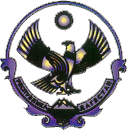 ГЛАВА  МУНИЦИПАЛЬНОГО ОБРАЗОВАНИЯ «СЕРГОКАЛИНСКИЙ РАЙОН» РЕСПУБЛИКИ ДАГЕСТАНул.317 Стрелковой дивизии, д.9, Сергокала, 368510, E.mail  sergokala_ru@mail.ru тел/факс: (230) 2-33-40; ОКПО 04047027, ОГРН 1020502335040, ИНН/КПП 0527001634/052701001ПОСТАНОВЛЕНИЕ№8-п									 от 18.04.2014 г.Об аппарате Антитеррористической комиссии в Сергокалинском районеВ целях обеспечения деятельности Антитеррористической комиссии в Сергокалинском районепостановляю:Образовать аппарат Антитеррористической комиссии в Сергокалинском районе.Утвердить прилагаемое Положение об аппарате Антитеррористической комиссии в Сергокалинском районе.Утвердить прилагаемый состав Аппарата Антитеррористической комиссии в Сергокалинском районе.Глава МР «Сергокалинский район»					М. ОмаровПриложение № 1К постановлению Главы МР «Сергокалинский район»от 18 апреля 2014 года № 8-пПоложениеоб аппарате Антитеррористической комиссии в Сергокалинском районе Аппарат Антитеррористической комиссии в Сергокалинском районе является рабочим органом районной антитеррористической комиссии.Аппарат комиссии в  своей действительности руководствуется Конституцией Российской Федерации, федеральными законами, указами и распоряжениями Президента Российской федерации, постановлениями и распоряжениями Правительства Российской Федерации и иными федеральными нормативными правовыми актами, Конституцией Республики Дагестан, указами и распоряжениями Главы Республики Дагестан, Положением об Администрации Главы и Правительства Республики, постановлениями и распоряжениями Правительства Республики Дагестан, распоряжениями Администрации Главы и Правительства Республики Дагестан, Постановлениями и распоряжениями Главы МР «Сергокалинский район», постановлениями и распоряжениями главы Администрации МР «Сергокалинский район», а также настоящим Положением.Положение об аппарате Комиссии утверждается Главой МР «Сергокалинский район» по представлению заместителя главы администрации МР «Сергокалинский район» по общественной безопасности.Основными задачами аппарат Комиссии являются:    4.1. разработка проектов планов работы Антитеррористической комиссии в Сергокалинском районе (далее комиссия);4.2. обеспечение подготовки  и проведения заседаний комиссии;  4.3. обеспечение контроля за исполнением решений районной     антитеррористической комиссии;4.4. получение и анализ информации об общественно-политической, социально-экономических и иных процессах в районе, оказывающих  влияние на развитие ситуации в сфере профилактики терроризма, выработка предложений Комиссии по устранению причин и условий, способствующих его проявлению.     5. Основными функциями аппарата Комиссии являются:5.1. подготовка проектов перспективных и текущих планов работ Комиссии, в том числе на основе предложений поступивших в аппарат Комиссии; 5.2. подготовка проектов повестки дня, регламента и протокола заседания   Комиссии;5.3. осуществление сбора и подготовки информационно-справочных и аналитических материалов, необходимых при рассмотрении вопросов на заседаниях Комиссии;5.4. осуществление в пределах своей компетенции контроля за  исполнением решений районной антитеррористической комиссии, решений Комиссии, районных программ и планов по профилактике терроризма;5.5. участие в плановых комплексных обследованиях состояния антитеррористической защищенности на критически важных, потенциально опасных объектах, объектах жизнеобеспечения, в местах массового пребывания людей, организация информационно-аналитической работы по вопросам антитеррористической защищенности на указанных объектах;5.6.   организация взаимодействия с аппаратом Антитеррористической комиссии в Республике Дагестан, Министерствами Республики Дагестан, организациями, учреждениями, сельскими поселениями района при проведении единой государственной политики в сфере профилактики терроризма;5.7.участие в подготовке предложений по вопросам совершенствования нормативного правового регулирования  антитеррористической деятельности, по устранению причин и условий, способствующих проявлениям терроризма;5.8.   участие в выработке мер по минимизации и ликвидации последствий террористических актов, а также проведении мероприятий по профилактике терроризма на территории Сергокалинского района;  5.9.организация работы по сбору информации об общественно-политической, социально-экономических и иных процессах в Сергокалинском районе, оказывающих влияние на развитие ситуации в сфере профилактики терроризма, проведения анализа данной информации; 5.10.      оказание консультативной и методической помощи сельским поселениям по вопросам профилактики терроризма; 5.11.       организация и ведение делопроизводства комиссии. 6. Аппарат Комиссии для осуществления своих задач и функций имеет право: 6.1. запрашивать и получать в установленном порядке необходимые материалы от других подразделений Администрации МР «Сергокалинский район», Районного собрания, судебных и правоохранительных органов в районе, организаций и учреждений, сельских поселений, должностных лиц;6.2. пользоваться банками данных администрации МР «Сергокалинский район»;6.3. привлекать для выполнения отдельных поручений специалистов органов исполнительной власти Сергокалинского района; 6.4.привлекать в установленном порядке специалистов для выполнения отдельных работ.7. Руководство деятельностью аппарата Комиссии осуществляет зам. главы Администрации МР «Сергокалинский район» по общественной безопасности- руководитель аппарата Комиссии. Руководитель аппарата Комиссии подчиняется непосредственно Главе МР «Сергокалинский район».8. Руководитель аппарата Комиссии несет ответственность за выполнение задач, возложенных на аппарат Комиссии.9. Работники аппарата Комиссии несут ответственность за выполнение возложенных на них обязанностей в соответствии со служебными контрактами и должностными регламентами.Приложение № 2К постановлению Главы МР «Сергокалинский район»от 18 апреля 2014 года № 8-пСоставаппарата Антитеррористической комиссии Сергокалинского района№ п/пФамилия, имя, отчествоЗанимаемая должностьПримечание1.Магомедов Магомед Алибековичзам. главы администрации МР «Сергокалинский район» по общественной безопасности, руководитель аппарата антитеррористической комиссии.2.Камбулатов Хасбулат ХасбулатовичЧлен аппарата антитеррористической комиссии.3.Меджидов Ислам БаркакадиевичЧлен аппарата антитеррористической комиссии.